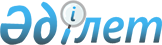 О внесении изменений в приказ Министра внутренних дел Республики Казахстан от 13 июля 2018 года № 514 "Об утверждении Правил аттестации негосударственных противопожарных служб"Приказ Министра по чрезвычайным ситуациям Республики Казахстан от 1 апреля 2022 года № 95. Зарегистрирован в Министерстве юстиции Республики Казахстан 4 апреля 2022 года № 27386
      ПРИКАЗЫВАЮ:
      1. Внести в приказ Министра внутренних дел Республики Казахстан от 13 июля 2018 года № 514 "Об утверждении Правил аттестации негосударственных противопожарных служб" (зарегистрирован в Реестре государственной регистрации нормативных правовых актов за № 17281) следующие изменения: 
      в Правилах аттестации негосударственных противопожарных служб:
      пункт 6 изложить в следующей редакции:
      "6. В течение двух рабочих дней с момента получения документов проверяется полнота представленных документов. В случае представления услугополучателем неполного пакета документов и (или) документов с истекшим сроком действия исполнитель услугодателя в указанные сроки готовит мотивированный отказ в дальнейшем рассмотрении заявления в форме электронного документа подписанный электронной цифровой подписью (далее – ЭЦП) руководителя услугодателя и направляет услугополучателю в личный кабинет.
      В случае предоставления услуполучателем полного пакета документов для получения аттестата НГПС исполнитель услугодателя в течение четырех рабочих дней рассматривает документы на предмет соответствия разрешительным требованиям.
      Исполнитель после проведения соответствующей проверки услугополучателя, в бумажном формате составляет рапорт на имя руководителя услугодателя с приложением документов на право выдачи аттестата.
      При наличии оснований, предусмотренных в пункте 9 Стандарта государственной услуги "Аттестация негосударственных противопожарных служб на право проведения работ по предупреждению и тушению пожаров, обеспечению пожарной безопасности и проведению аварийно-спасательных работ в организациях, населенных пунктах и на объектах" исполнитель услугодателя уведомляет услугополучателя о предварительном решении об отказе в оказании государственной услуги, а также времени, дате и месте (способе) проведения заслушивания для возможности выразить услугополучателю позицию по предварительному решению.
      Уведомление о заслушивании направляется не менее чем за 3 (три) рабочих дня до завершения срока оказания государственной услуги. Заслушивание проводится не позднее 2 (двух) рабочих дней со дня уведомления.
      По результатам заслушивания услугополучателю в бумажном формате составляет рапорт на имя руководителя услугодателя с приложением документов на право выдачи аттестата либо мотивированный отказ в выдаче аттестата и формирует в Портале результат оказания государственной услуги.
      Руководитель услугодателя в течение одного рабочего дня подписывает электронный результат и осуществляет его выдачу посредством Портала.
      В соответствии с подпунктом 11) пункта 2 статьи 5 Закона Республики Казахстан "О государственных услугах" услугодатель обеспечивает внесение данных в информационную систему мониторинга оказания государственных услуг о стадии оказания государственной услуги в порядке, установленном уполномоченным органом в сфере информатизации.
      В случае сбоя информационной системы, при отсутствии электронной связи или возникновении иных обстоятельств, препятствующих отправке сообщений, уполномоченное подразделение услугодателя незамедлительно с момента обнаружения возникновения технических сбоев принимает меры для выявления и устранения указанных причин (в рабочие дни с 9:00 часов до 18:30 часов).
      Каждый случай аварийной ситуации, приводящий к задержке отправки сообщений более одного часа, фиксируется ответственным исполнителем уполномоченного подразделения услугодателя в специальном журнале.";
      пункт 12 изложить в следующей редакции:
      "12. Жалоба по вопросам оказания государственной услуги услугополучателем подается услугодателю, должностному лицу, чье решение, действие (бездействие) обжалуются.
      Услугодатель, должностное лицо, чье решение, действие (бездействие) обжалуются не позднее 3 (трех) рабочих дней со дня поступления жалобы направляют ее и административное дело в орган, рассматривающий жалобу.
      При этом услугодатель, должностное лицо, чье решение, действие (бездействие) обжалуются, не направляет жалобу в орган, рассматривающий жалобу, если он в течение 3 (трех) рабочих дней примет благоприятное решение, совершит действие, полностью удовлетворяющее требованиям, указанным в жалобе.
      Жалоба услугополучателя в соответствии с пунктом 2 статьи 25 Закона Республики Казахстан "О государственных услугах" подлежит рассмотрению в течение 5 (пяти) рабочих дней со дня ее регистрации.
      Жалоба услугополучателя, поступившая в адрес уполномоченного органа по оценке и контролю за качеством оказания государственных услуг, подлежит рассмотрению в течение 15 (пятнадцати) рабочих дней со дня ее регистрации.
      Если иное не предусмотрено законом, обращение в суд допускается после обжалования в досудебном порядке.".
      2. Комитету противопожарной службы Министерства по чрезвычайным ситуациям Республики Казахстан в установленном законодательством порядке обеспечить:
      1) государственную регистрацию настоящего приказа в Министерстве юстиции Республики Казахстан;
      2) размещение настоящего приказа на интернет-ресурсе Министерства по чрезвычайным ситуациям Республики Казахстан;
      3) в течение десяти рабочих дней после государственной регистрации настоящего приказа в Министерстве юстиции Республики Казахстан представление в Юридический департамент Министерства по чрезвычайным ситуациям Республики Казахстан сведений об исполнении мероприятий, предусмотренных подпунктами 1) и 2) настоящего пункта.
      3. Контроль за исполнением настоящего приказа возложить на курирующего вице-министра по чрезвычайным ситуациям Республики Казахстан.
      4. Настоящий приказ вводится в действие по истечении десяти календарных дней после дня его первого официального опубликования.
      "СОГЛАСОВАНО"Министерство цифрового развития,инноваций и аэрокосмической промышленностиРеспублики Казахстан
					© 2012. РГП на ПХВ «Институт законодательства и правовой информации Республики Казахстан» Министерства юстиции Республики Казахстан
				
      Министр по чрезвычайным ситуациямРеспублики Казахстан

Ю. Ильин
